Ladybug Doubles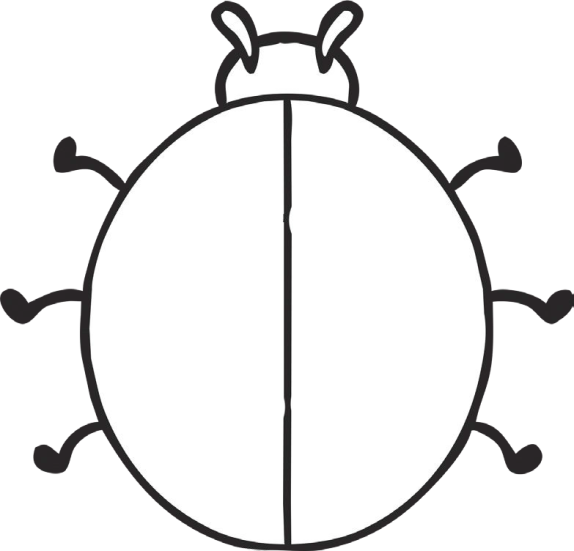 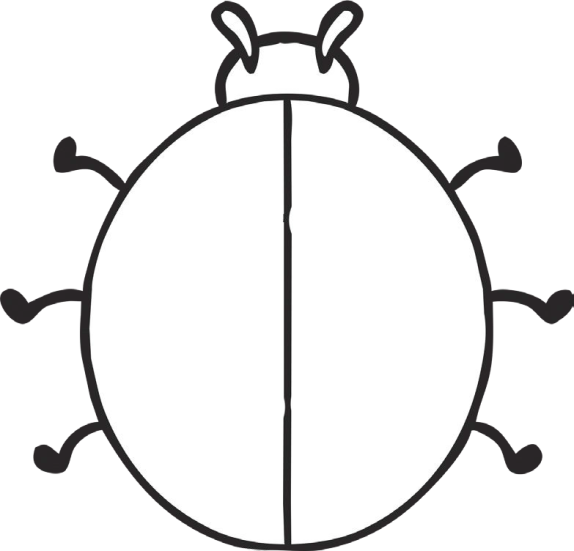 Double 5 is  	Double 6 is  	Double 7 is  	Double 8 is  	Double 9 is		Double 10 is  	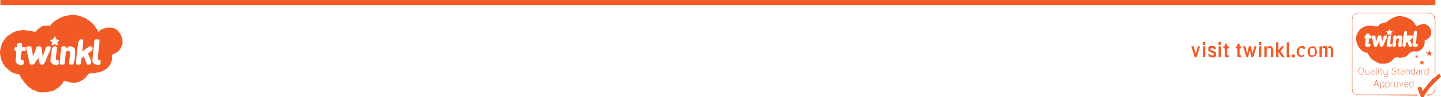 